Beth El Hebrew Congregation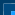 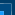 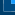 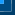 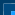 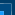 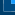 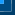 2019-2020 Support StatementFrom:	Full Name(s)  	Address  	City	State	Zipcode  	For:	Annual Sustaining Dues CommitmentAnnual Sustaining Dues Commitment:	$ 	Security Fee [$100 per member family]	$ 	Facilities Fund [$375 for initial 8 years of membership; $100 per year thereafter.]	$ 	I would also like to join / renew my membership with Beth El’s auxiliaries:Note: memberships are paid/billed in fullSisterhood/WRJ:[Indicate Level:  $36 Rachel/Leah;  $54 Rebecca; $72 Sarah]	$	 Brotherhood:[Indicate Level:  $36 Double Chai;  $54 Triple Chai;  $72 Quadruple Chai]	$ 	TOTAL:	$ 	Payment Method:	[ ] Check	[  ] Bank Debit (attach voided check)	[ ] Credit Card**Payment by credit card incurs a 3% merchant fee at the time of processing which will be added to your pledge.Card Number	Exp. Date  	 Name on Card  		Signature	 Choose your Payment Schedule:[ ] Annually	[  ] Semi-annually (July & Dec)	[ ] Quarterly	[ ] MonthlyMy/Our Dues, Security, Facility Fund Pledge and WRJ/Brotherhood are shown above:Name		 Signature		 Email or phone # 	Recognition and Appreciation Pledge CategoriesCornerstone $2700-4499:Complimentary pre-Friday Evening Services Dinners for Family (1x)Invitation to Giving Recognition ReceptionPillar $4500-6300:-All of the above, plus10% discount on Beth El rental feesReserved parking for HHDGuardian $6300 or more:-All of the above, plusReserved HHD seatingAbout Beth El’s Auxiliary OrganizationsSisterhood/WRJMembership in Women of Reform Judaism (WRJ) supports on-going programs within the synagogue and religious school as well as local and national Jewish organizations. Members receive a 10% discount in the Judaica shop and free or discounted attendance to WRJ paid-up member events.BrotherhoodAs a member of Beth El’s Brotherhood you are entitled to discounts at selected Brotherhood events. Rememberthat your dues also support Beth El’s Religious School, the Brotherhood Youth Scholarship program, maintenanceof Beth El’s Chapel in the Woods, Carpenter's Shelter and George Mason University Hillel Shabbat dinners.Please contact Beth El Hebrew Congregation at (703) 370-9400 or office@bethelhebrew.org with any questions regarding your annual sustaining dues commitment.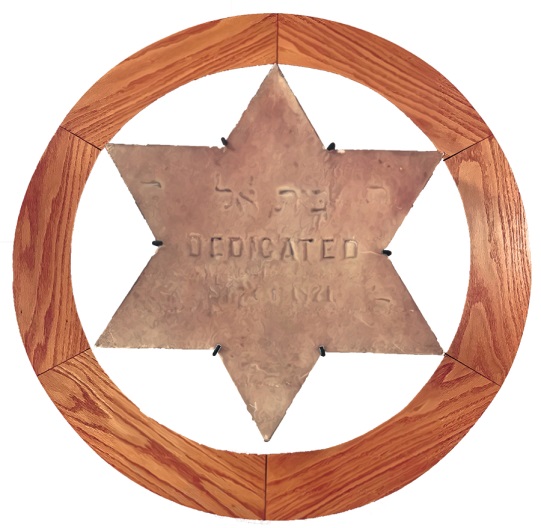 How did you hear about Beth El Hebrew? ______________________________________________Please indicate below the committees or activities in which you would be interested in participating.*Administration			Leadership Development			Accounting/Finance	              	Adult Education			Legal Counsel					Computers		              Archives				Library & Learning Center			Electrical/Mechanical	              ARZA				Marketing & Publicity				Event Planning		              Beth El House			NVJCC Film Festival Screening			Fundraising		              Brotherhood			Office Volunteers				Gardening		              Budget				Religious Practices				Graphic Design			Building and Grounds		Religious School/Youth				Health Insurance		Building Décor/Fine Arts   	Renaissance Group				Human Resources		Bulletin				Social Action					Legal				Caring Community		Social Seniors					Marketing			College				Synagogue Federation Relations			Media Relations		Computer Support		Ways and Means				Mediation			Endowment Fund			Website					Office Management		Financial Management		Women of Reform Judaism			Web				Havurah								Writing				Sustaining Dues CalculationSustaining Dues CalculationEstimated Total Operating Budget FY 2019-20201,740,000Security Budget FY 2019-202055,500Less Religious School Fees144,000Less Rentals260,000Less Donations (Book Sale, Memorials, HHD)45,000New Total1,346,500Per Family Annual Sustaining Dues Amount2,426Adult  #1Adult #2Title & First NameMiddle NameLast NameNickname(I prefer people call me…)Hebrew NameBirth Date(Month/Date/Year)Religious BackgroundEmail AddressHome PhoneCell PhoneOﬃce PhoneOccupationEmployerTell us about your children . . .Tell us about your children . . .Tell us about your children . . .Tell us about your children . . .Tell us about your children . . .Full Name       Nickname  Birth DateB’nei Mitzvah Date            Hebrew Name. . . and the Yahrzeits you recognize . . .. . . and the Yahrzeits you recognize . . .. . . and the Yahrzeits you recognize . . .Full Name  English or Hebrew Date    (Month/Date/Year)                            Relationship. . . and please let us know who to contact in the event of an emergency.. . . and please let us know who to contact in the event of an emergency.. . . and please let us know who to contact in the event of an emergency.Full Name                                     Phone Number(s)   Relationship